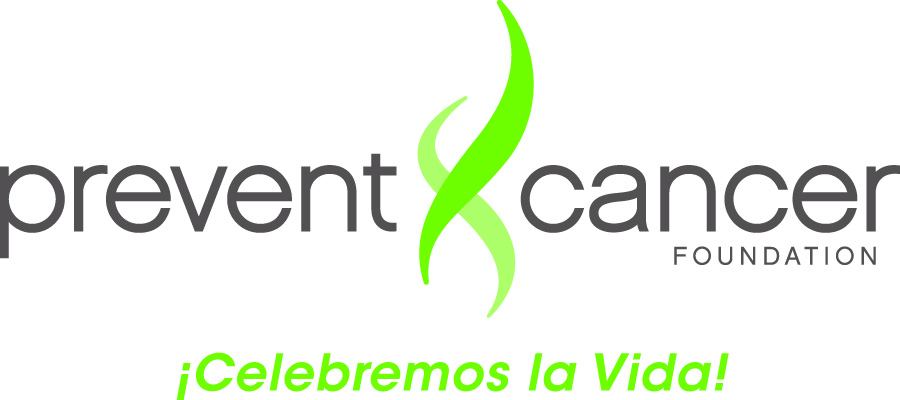 Guide for Completing the Campeonas LogPurpose of the Contact Log: To assist Campeonas with collecting and tracking information about their conversations with the women they contacted The Log has two (2) sections:Section I: Provides information about you and the place where you were trained:Campeona’s name: First and last nameCity: Name of the city where you liveState: Name of the state where you liveTraining Location and name of the organization: City and State where you were trained and name of the organization providing the trainingSection II: Provides information from the women you talked to:Date of the conversation: Month, day and the year (e.g., 01/01/12)Name of the woman you talked to: Only first name is required Age: For example, 40 years old Country of Origin: Country where the woman you talked to was  born (e.g., El Salvador)Relationship: Your relationship with the other person (e.g., mother, sister, comadre, daughter, grandmother, friend, church member, or other)Materials from the folder: Novela and the list programs with free mammography. (Indicate with a check mark () if they were provided to the woman when you spoke to her.)Willing to have a mammogram?: Mark Yes or No Comments: Brief comments regarding your conversation if you think are needed